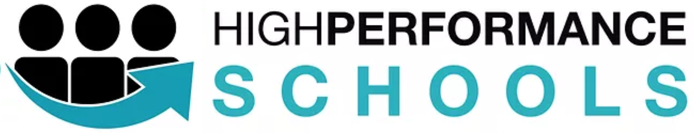 Context & RolesAgenda ItemLeadTimeItem 1 InclusionWelcome and Acknowledgement of CountrySchool Motto: (Insert)Group / Committee Purpose: (Insert)Meeting Purpose: (Insert)Moderator, Ground Rules and Chatham House RulesChair 1 minItem 2SupportWarm-UpOne word barometer & Ice-breaker (set up Chair) or success/challenge (*teams larger than 6, split into smaller groups of 3-4) All3 minsItem 3ProactiveImprovement Group Chair Briefing Updates on progress of tasks to date and any new information from PrincipalLive Notes: Chair 2 minsItem 4StrategicImprovement Group Action PlanWork on specific tasks aligned with school improvement agenda and/or action plan Live Notes: All20 minsItem 5Accountable 1Key Forward Actions Consolidation of key forward actionsLive Notes: All2 minsItem 6Accountable 2Close (Check Out) Barometer and Takeaway Actions per personModerator Feedback: Openness (score)   /5; Balanced Debate   /5; Competency   /5; Issues Focus   /5; Accountable Actions   /5Next Meeting Date/Time: Chair:Moderator: Live Notes:Chair & Moderator (and All)2 mins